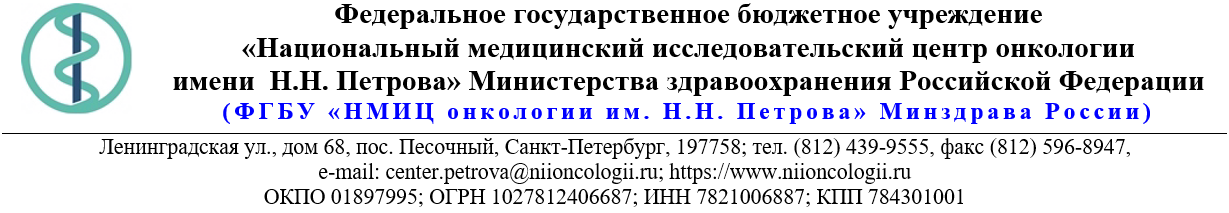 13.Описание объекта закупкиТЕХНИЧЕСКОЕ ЗАДАНИЕОказание услуг по техническому обслуживанию источника бесперебойного питания Riello UPS MST 15 kVAУслуги оказываются согласно действующей технической и эксплуатационной документации изготовителя на ИБП. В стоимость Услуг включены все возможные риски по оказанию Услуг, даже прямо не указанные в техническом задании Заказчика, но необходимые для оказания Услуг.При оказании Услуг допускается применение расходных материалов, предусмотренных действующей технической и эксплуатационной документацией изготовителя на ИБП.Характеристики применяемых и предоставляемых Исполнителем в процессе оказания услуг составных частей и элементов, подлежащих обязательной замене:Аккумуляторная батарея: 40 штук:Габаритные размеры:-Длина (L), мм: 331-Ширина (W), мм: 173-Высота (TH), мм: 222-Тип вывода: F8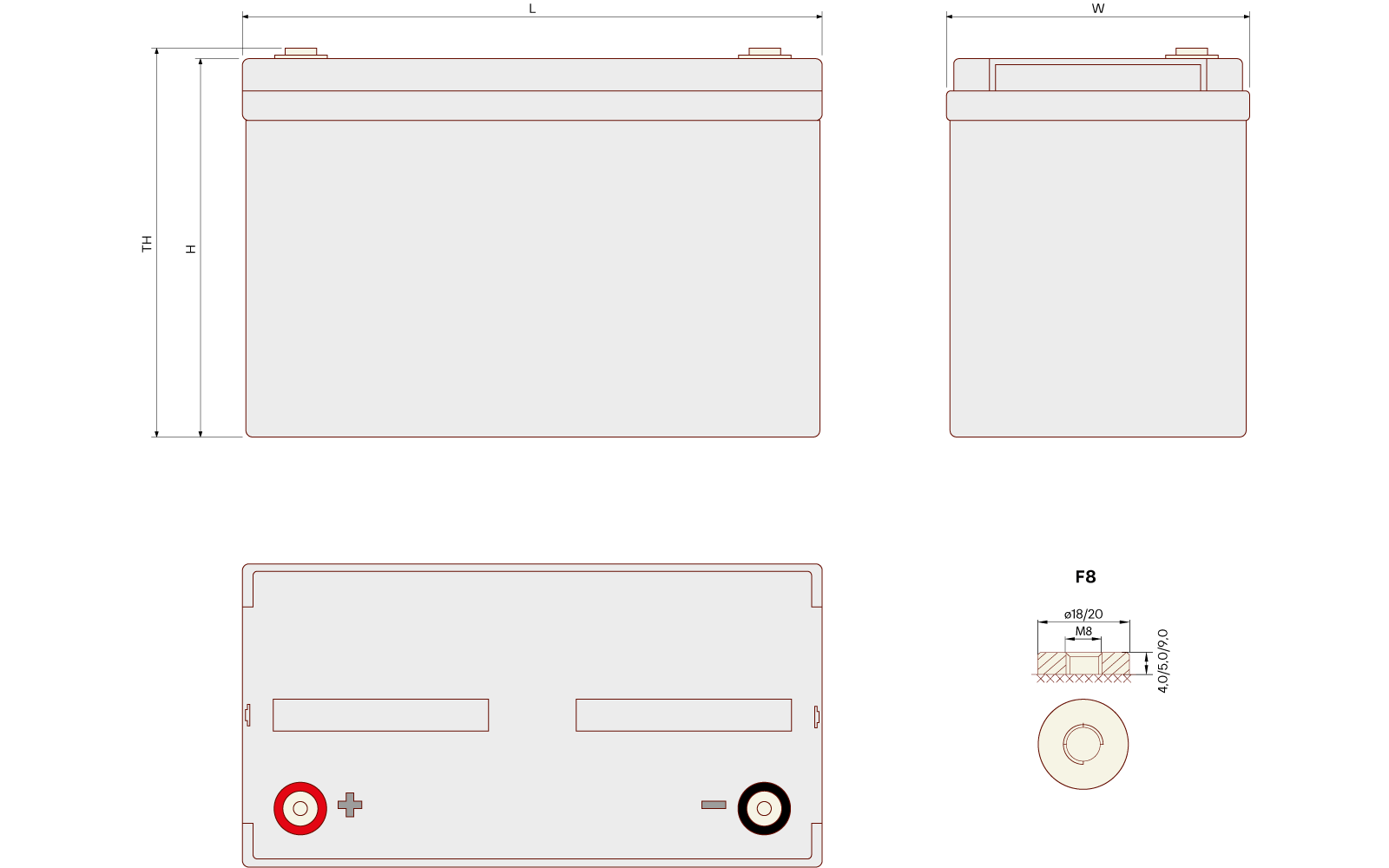 Характеристики аккумуляторных батарей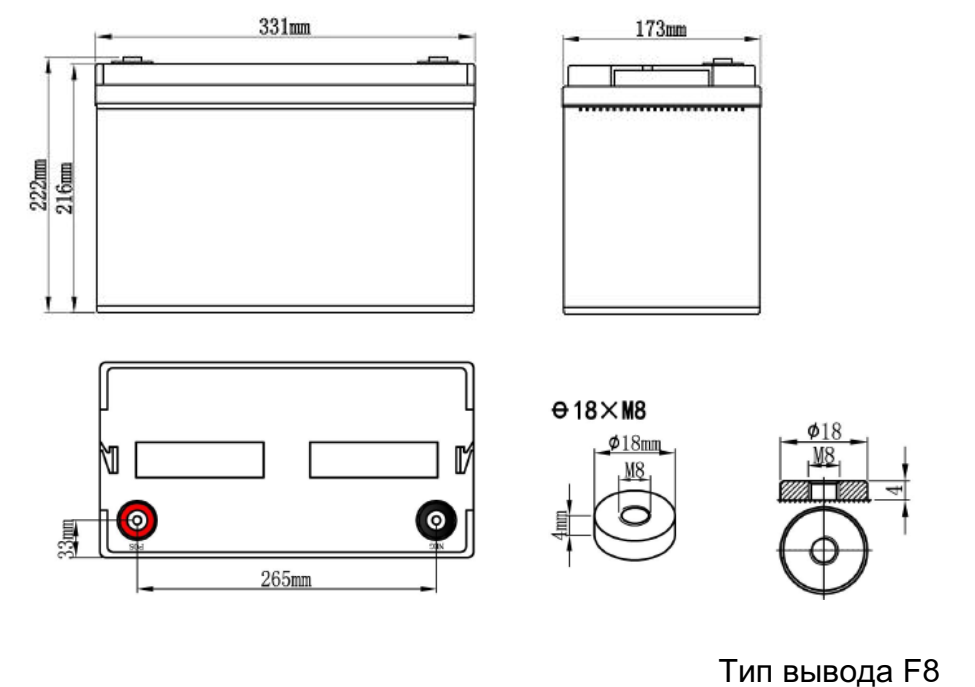 06.05.2024 № 21.1-03/766Ссылка на данный номер обязательна!Запрос о предоставлении ценовой информациидля нужд ФГБУ «НМИЦ онкологии им. Н.Н. Петрова» Минздрава РоссииСтруктура цены (расходы, включенные в цену товара/работы/услуги) должна включать в себя:1)	стоимость товара/работы/услуги; 2)	стоимость упаковки товара;3)	стоимость транспортировки товара от склада поставщика до склада покупателя, включающая в себя все сопутствующие расходы, а также погрузочно-разгрузочные работы;4)	расходы поставщика на уплату таможенных сборов, налоговых и иных обязательных платежей, обязанность по внесению которых установлена российским законодательством;5)  все иные прямые и косвенные накладные расходы поставщика/подрядчика/исполнителя, связанные с поставкой товара/выполнением работ/оказанием услуг и необходимые для надлежащего выполнения обязательств.Сведения о товаре/работе/услуге: содержатся в Приложении.Просим всех заинтересованных лиц представить свои коммерческие предложения (далее - КП) о цене поставки товара/выполнения работы/оказания услуги с использованием прилагаемой формы описания  товара/работы/услуги и направлять их в форме электронного документа, подписанного квалифицированной электронной цифровой подписью (электронная цифровая подпись должна быть открепленной, в формате “sig”) по следующему адресу: 4399541@niioncologii.ru.Информируем, что направленные предложения не будут рассматриваться в качестве заявки на участие в закупке и не дают в дальнейшем каких-либо преимуществ для лиц, подавших указанные предложения.Настоящий запрос не является извещением о проведении закупки, офертой или публичной офертой и не влечет возникновения каких-либо обязательств заказчика.Из ответа на запрос должны однозначно определяться цена единицы товара/работы/услуги и общая цена контракта на условиях, указанных в запросе, срок действия предлагаемой цены.КП оформляется на официальном бланке (при наличии), должно содержать реквизиты организации (официальное наименование, ИНН, КПП - обязательно), и должно содержать ссылку на дату и номер запроса о предоставлении ценовой информации. КП должно содержать актуальные на момент запроса цены товара (работ, услуг), технические характеристики и прочие данные, в том числе условия поставки и оплаты, полностью соответствующие указанным в запросе о предоставлении ценовой информации.В КП должно содержаться однозначное указание на то, что предлагаемые товары (работы, услуги) полностью и по всем запрошенным характеристиками соответствуют описанию объекта закупки, содержащемуся в запросе о предоставлении ценовой информации, выраженное одним из следующих способов: - указанием в КП соответствующего запросу описания товара (работы, услуги)- подтверждением в тексте КП намерения поставки товара (выполнения работы, услуги) на условиях, указанных в запросе, в случае заключения контракта.Обращаем внимание, что в случае осуществления закупки путём заключения контракта (договора) с единственным поставщиком (в предусмотренных законом случаях) контракт (договор) заключается в форме электронного документа с использованием системы электронного документооборота. Документы о приемке по такому контракту (договору) также оформляются в виде электронных документов в системе электронного документооборота.1.Наименование объекта закупкиОказание услуг по техническому обслуживанию источника бесперебойного питания Riello UPS MST 15 kVA2.Место поставки товара, оказания услуг, выполнения работСПБ, п. Песочный, ул. Ленинградская3.Авансирование (предусмотрено (____%)/ не предусмотрено)не предусмотрено4.Дата начала исполнения обязательств контрагентомС момента заключения Контракта5.Срок окончания исполнения обязательств контрагентом В течение 40 календарных дней с момента заключения Контракта6.Периодичность выполнения работ, оказания услуг, количество партий поставляемого товаровОдин этап7.Документы, которые должны быть представлены контрагентом вместе с товаром, результатом выполненной работы, оказанной услуги (либо в составе заявки на участие)УПД в ЕИС8.Требования к гарантии качества товара, работы, услуги (да/нет)Да8.1.Срок, на который предоставляется гарантия и (или) требования к объему предоставления гарантий качества товара, работы, услуги (Если ДА)12 календарных месяцев с момента размещения в ЕИС подписанного Покупателем УПД8.2.Размер обеспечения гарантийных обязательств
 (до 10% НМЦК)5%9.Преимущества, требования к участникам, нац.режимНе предусмотрено9.1.Преимущества (СМП, Инвалиды, УИС)СМП9.2.Требования к участникам (специальное разрешение (лицензия), аккредитация, членство в СРО или свидетельство о допуске к определенному виду работ)Не предусмотрено9.3.Запреты, ограничения, условия допуска по статье 14 Закона 
№ 44-ФЗНе предусмотрено10.Дополнительные требования к участникам 
(при наличии ПП № 2571)Не предусмотрено11.Страна происхождения (указывается участником в заявке, коммерческом предложении)Не предусмотрено12.Количество и единица измерения объекта закупки1 усл. ед.№НаименованиеПеречень услугКол-во(усл. ед.)ОКПД2Ставка НДС (%)Стоимость (руб.)1Оказание услуг по техническому обслуживанию источника бесперебойного питания Riello UPS MST 15 kVAПереключение ИБП на байпас для проведения сервисного обслуживания.Вскрытие защитных панелей, проверка и обжим основных контактных соединений.Протяжка всех клемм АКБ и замер их емкости/напряжения.Визуальная проверка вздутия/подтеков на батареях.Измерение мультиметром входных и выходных параметров ИБП и, при необходимости, их калибровка согласно рекомендациям производителя.Измерения (при возможности) параметров ИБП и снятие показаний его измерителей при помощи сервисной программы.Проверка работоспособности вентиляторов.Проверка мониторной панели (кнопок управления, индикации ЖКИ экрана).Проверка работоспособности коммуникационных функций, если таковые имеются (вывод через RS-232 порт на терминал, входов пользовательских тревог, удаленных мониторных панелей и интерфейсных модулей).Обновление программного обеспечения ИБП (прошивок) посредством сервисного ПО.Очистка от пыли ИБП и шкафов с АКБ.Проверка следов перегрева соединителей и проводов (контрольных и силовых).Настройка, при необходимости, точности внутренних измерителей ИБП.Замена отработавших ресурс составных частей, элементов, в том числе обязательная замена всех аккумуляторных батарей в количестве 40 штук, а также других механизмов и узлов ИБП, требующих замены. Все составные части, элементы (включая аккумуляторные батареи (40 шт.), подлежащие обязательной замене предоставляются Исполнителем и входят в стоимость услуг.Ввод в работу ИБП по штатной схеме.Заполнение и подписание протокола профилактического обслуживания с выдачей рекомендаций по дальнейшей эксплуатации ИБП. Результатом услуги является работоспособное оборудование согласно рекомендациям производителя.Место размещения ИБП: Санкт-Петербург, поселок Песочный, ул. Ленинградская, д. 68 (Клинический корпус)133.12.19.0001Номинальное напряжение 12 В2Емкость аккумуляторной батареи составляет100 Ач3Вес (± 3%)30 кг4Возможность использования в ИБПДа5Внутреннее сопротивление
полностью заряженной батареи4 мОм6Максимальный зарядный ток30 А7Срок службы12 лет8Сренемесячный саморазряд,
не более ... % 39Напряжение заряда, В:
- режим постоянного подзаряда 
- циклическии режим 13.6-13.8    14.1-14.4 10Технология изготовления/исполнениеГерметизированный свинцово-кислотный аккумулятор по технологии AGM (аккумуляторы с жидким электролитом, впитанным в стекловолоконный сепаратор)